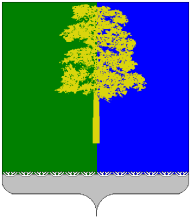 ХАНТЫ-МАНСИЙСКИЙ АВТОНОМНЫЙ ОКРУГ – ЮГРАДУМА КОНДИНСКОГО РАЙОНАРЕШЕНИЕО внесении изменений в решение Думы Кондинского района от 24 июня 2015 года № 579 «О Порядке проведения конкурса на замещение должности муниципальной службы в органах местного самоуправления муниципального образования Кондинский район»В соответствии с Федеральными законами от 02 марта 2007 года                   № 25-ФЗ «О муниципальной службе в Российской Федерации»,  от 27 июля 2006 года № 152-ФЗ «О персональных данных», Законом Ханты-Мансийского автономного округа – Югры от 20 июля 2007 года № 97-оз                 «О реестре должностей муниципальной службы в Ханты-Мансийском автономном округе - Югре», Уставом Кондинского района, Дума Кондинского района решила:1. Внести в решение Думы Кондинского района от 24 июня 2015 года № 579 «О Порядке проведения конкурса на замещение должности муниципальной службы в органах местного самоуправления муниципального образования Кондинский район» (с изменениями от 25 ноября 2015 года № 17, от 29 декабря 2015 года № 37, от 19 апреля 2016 года № 106, от 13 июня 2017 года № 286) следующие изменения:1) Пункт 5 решения изложить в следующей редакции:«5. Контроль за выполнением настоящего решения возложить               на  председателя Думы Кондинского района Ю.В. Гришаева и главу Кондинского района А.В. Дубовика в соответствии с их компетенцией.».2) В приложении 1 к решению:а) Часть 1 статьи 4 дополнить словами «, кадрового резерва».б) В пункте 4 части 2 статьи 4 после слов «в резерве управленческих кадров,» дополнить словами «кадровом резерве,». в) Подпункт «б» пункта 5 части 2 статьи 4 дополнить словами                        «, «обеспечивающий специалист».г) Часть 1 статьи 6 дополнить пунктом 10 следующего содержания:«10) сведения об адресах сайтов и (или) страниц сайтов в информационно-телекоммуникационной сети «Интернет», на которых гражданин размещал общедоступную информацию, а также данные, позволяющие его идентифицировать, - за три календарных года, предшествующих году поступления на муниципальную службу.».3) В пункте 5 приложения 3 к приложению 1 решения слова                          «от 27.06.2006» заменить словами «от 27.07.2006».	2. Обнародовать настоящее решение в соответствии с решением Думы Кондинского района от 27 февраля 2017 года № 215 «Об утверждении Порядка опубликования (обнародования) муниципальных правовых актов и другой официальной информации органов местного самоуправления муниципального образования Кондинский район» и разместить на официальном сайте органов местного самоуправления Кондинского района.	3. Настоящее решение вступает в силу после его обнародования.   	4. Контроль за выполнением настоящего решения возложить                          на председателя Думы Кондинского района Ю.В. Гришаева и главу Кондинского района А.В. Дубовика в соответствии с их компетенцией.Председатель Думы Кондинского района                                 Ю.В. ГришаевГлава Кондинского района                                                            А.В. Дубовикпгт. Междуреченский05 сентября 2017 года№ 306